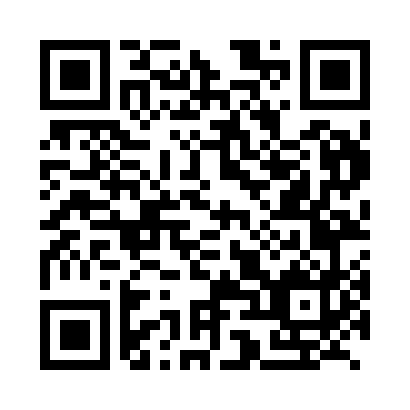 Prayer times for Anna Majer, SlovakiaWed 1 May 2024 - Fri 31 May 2024High Latitude Method: Angle Based RulePrayer Calculation Method: Muslim World LeagueAsar Calculation Method: HanafiPrayer times provided by https://www.salahtimes.comDateDayFajrSunriseDhuhrAsrMaghribIsha1Wed3:195:2912:455:488:0110:022Thu3:165:2712:445:498:0310:053Fri3:135:2512:445:508:0410:074Sat3:115:2412:445:518:0510:095Sun3:085:2212:445:518:0710:126Mon3:055:2112:445:528:0810:147Tue3:035:1912:445:538:1010:168Wed3:005:1812:445:548:1110:199Thu2:575:1612:445:558:1210:2110Fri2:555:1512:445:558:1410:2411Sat2:525:1312:445:568:1510:2612Sun2:495:1212:445:578:1610:2913Mon2:475:1112:445:588:1810:3114Tue2:445:0912:445:598:1910:3415Wed2:415:0812:445:598:2010:3616Thu2:395:0712:446:008:2210:3817Fri2:365:0612:446:018:2310:4118Sat2:335:0412:446:028:2410:4319Sun2:315:0312:446:028:2510:4620Mon2:285:0212:446:038:2710:4821Tue2:275:0112:446:048:2810:5122Wed2:275:0012:446:058:2910:5323Thu2:264:5912:446:058:3010:5424Fri2:264:5812:446:068:3110:5525Sat2:264:5712:446:078:3210:5526Sun2:254:5612:456:078:3310:5627Mon2:254:5512:456:088:3510:5628Tue2:254:5512:456:098:3610:5729Wed2:254:5412:456:098:3710:5730Thu2:244:5312:456:108:3810:5831Fri2:244:5212:456:108:3910:58